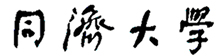 硕士学位论文答辩委员会表决票（培养单位盖章）注：请在相应的栏内画上“○”； 请勿填写投票人姓名。年    月    日硕士学位论文答辩委员会表决票（培养单位盖章）注：请在相应的栏内画上“○”； 请勿填写投票人姓名。年    月    日答辩人姓名：                  学号：                学科专业：                                        论文题目：                                        建议授予硕士学位不建议授予硕士学位弃权答辩人姓名：                  学号：                学科专业：                                        论文题目：                                        建议授予硕士学位不建议授予硕士学位弃权